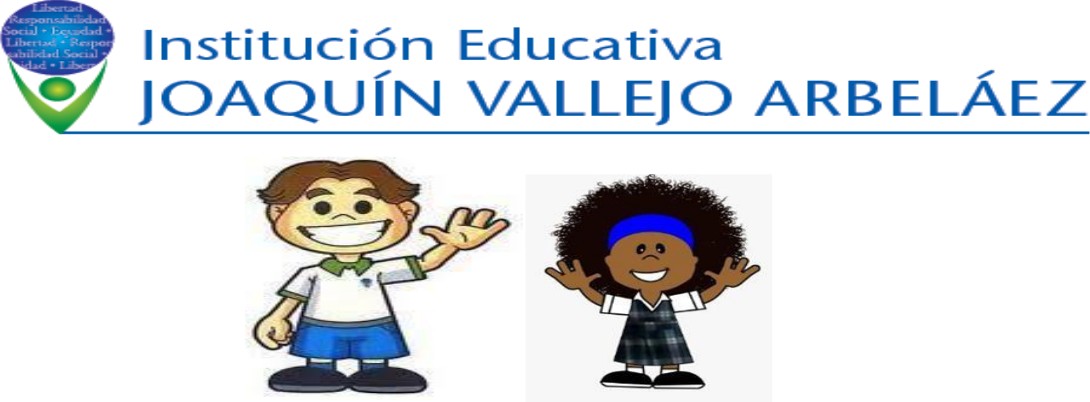 PLAN DE APOYOASIGNATURA:MatemáticasGRADO: TerceroINDICADORES DE DESEMPEÑO: Comprensión lectora, aplicando hábitos de lectura adecuados.CRITERIOS DE EVALUACIÓN: Las actividades propuestas deben ser realizadas según las indicacionesPRODUCTO O EVIDENCIAS DE APRESNDIZAJES: Las evidencias de la actividades      realizadas por medio del WhatsAppDOCENTE: Edelmira Gómez VargasDESARROLLO DE LA ACTIVIDAD DE MATEMÀTICAS1. Lea y escriba los que falta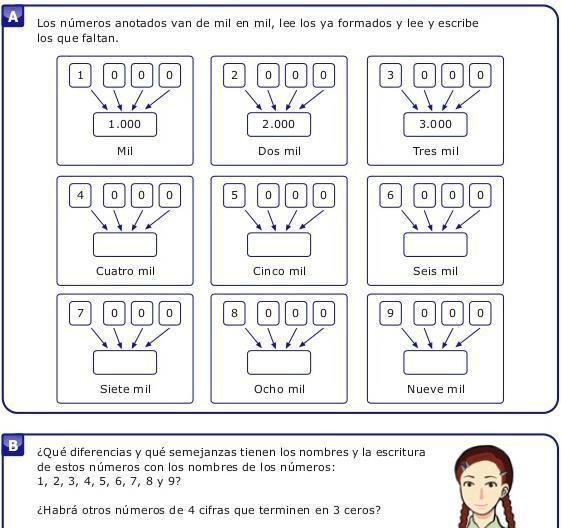 2.- Lee con atención los siguientes conceptos y escríbelos en tu cuaderno.LECTURA Y ESCRITURA DE NUMEROS DE 4 CIFRAS.Para escribir un número de cuatro cifras se coloca un punto entre las unidades de mil y las centenas. Esto se hace para facilitar la lectura.Para leerlo, primero se nombra la cantidad que hay antes del punto, luego se dice mil y por último el resto del número.Por ejemplo: 5.467 se lee: cinco mil, cuatrocientos sesenta y siete.3.- Resuelve las siguientes actividades.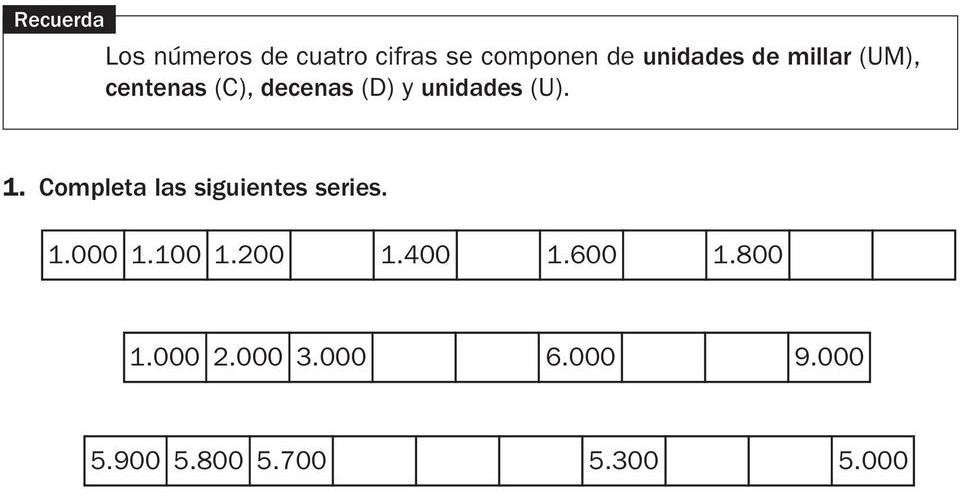 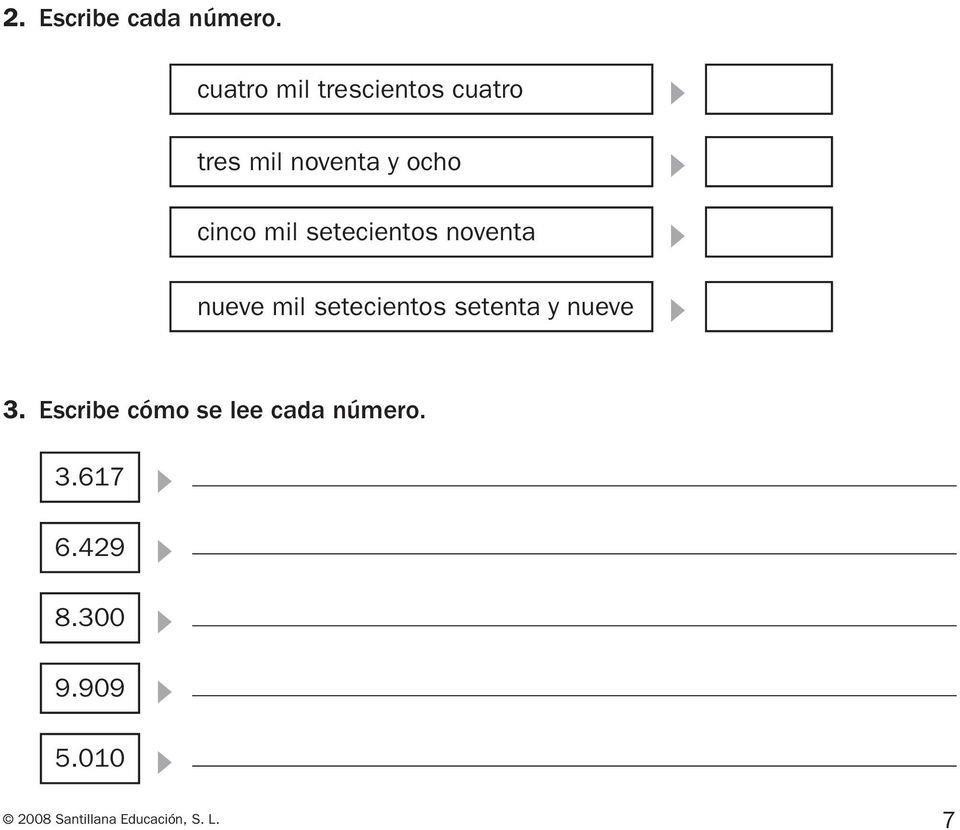 4.- Escribe en letra los siguientes números, como muestra en los ejemplos.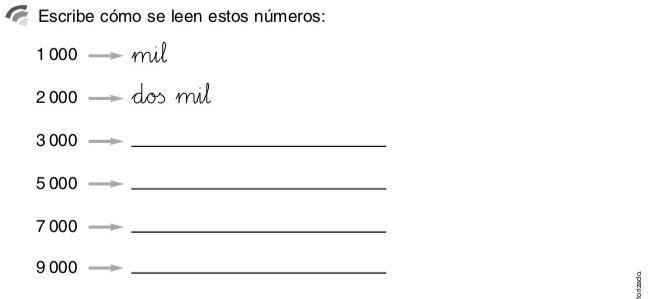 5.- realiza las siguientes actividades y toma en cuenta su posición dentro de la unidad.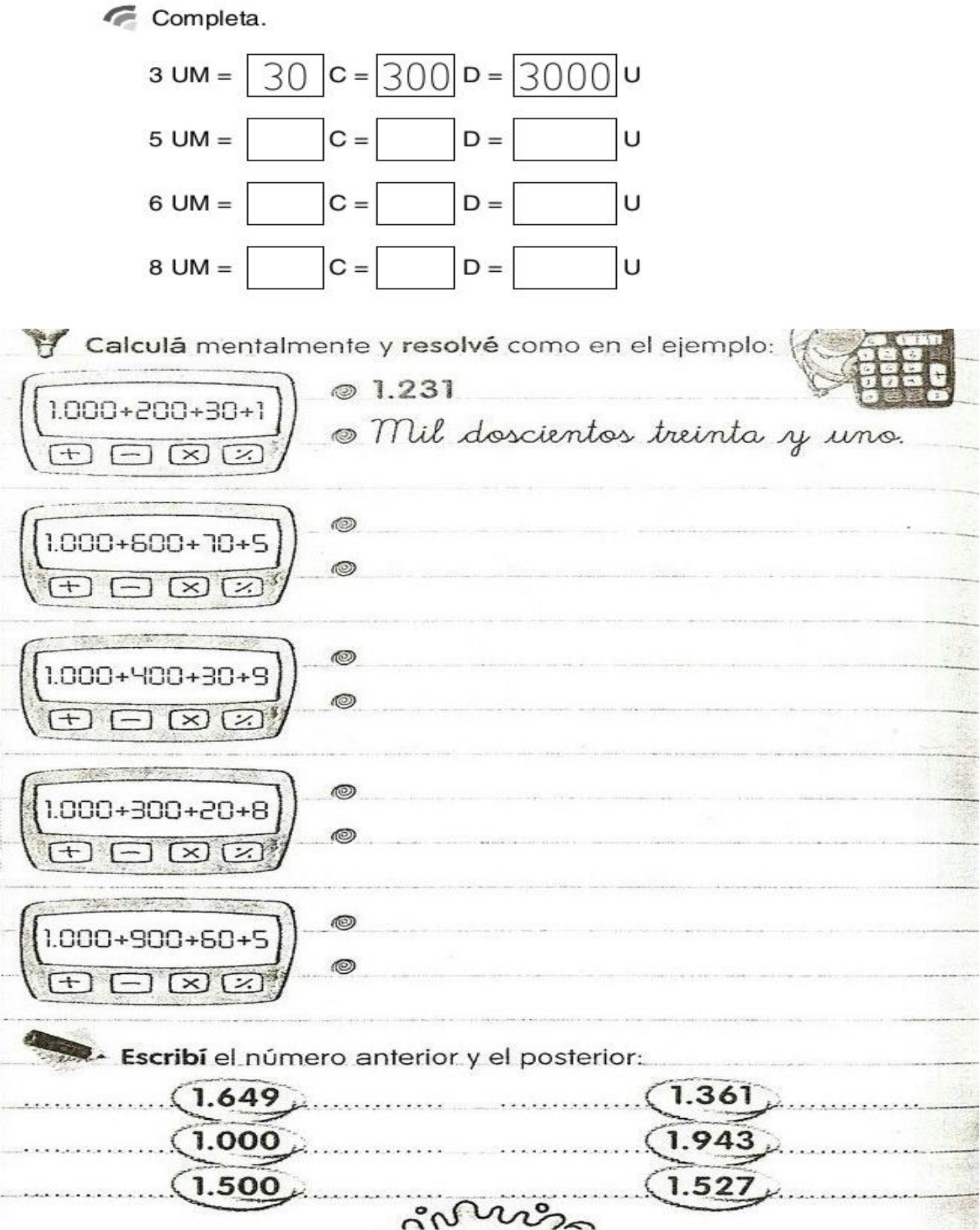 